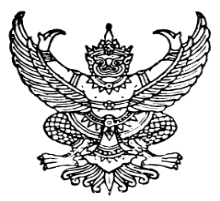 ประกาศองค์การบริหารส่วนตำบลบ้านไร่เรื่อง  ราคาประเมินทุนทรัพย์ของที่ดินและสิ่งปลูกสร้าง อัตราการจัดเก็บ (ภ.ด.ส.1)และรายละเอียดอื่นที่จำเป็นในการจัดเก็บภาษี ประจำปี 2563*********************************	อาศัยอำนาจตามมาตรา 39 แห่งพระราชบัญญัติภาษีที่ดินและสิ่งปลูกสร้าง  พ.ศ.2562 ให้องค์กรปกครองส่วนท้องถิ่นประกาศราคาประเมินทุนทรัพย์ของที่ดินและสิ่งปลูกสร้าง  อัตราภาษีที่จัดเก็บ และรายละเอียดอื่นที่จำเป็นในการจัดเก็บภาษีแต่ละปี ณ สำนักงานหรือที่ทำการองค์กรปกครองส่วนท้องถิ่นก่อนวันที่ 1 กุมภาพันธ์ ของทุกปีนั้น  ทั้งนี้  ตามหลักเกณฑ์และวิธีการที่กำหนดในกฎกระทรวง	ดังนั้น  เพื่อปฏิบัติตามพระราชบัญญัติดังกล่าว  องค์การบริหารส่วนตำบลบ้านไร่  จึงประกาศราคาประเมินทุนทรัพย์ของที่ดินและสิ่งปลูกสร้าง  อัตราภาษีที่จัดเก็บ  และรายละเอียดอื่นที่จำเป็นในการจัดเก็บภาษีที่ดินและสิ่งปลูกสร้าง  ประจำปี 2563  ที่ดินและสิ่งปลูกสร้าง  จำนวน  6605  แปลงตามรายละเอียดที่แนบท้ายประกาศนี้	จึงประกาศมาเพื่อทราบโดยทั่วกัน	ประกาศ ณ วันที่ 21  เดือน พฤษภาคม พ.ศ.2563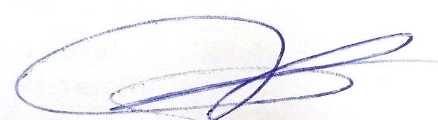 					            (นายกรานต์  เขตจันทึก)				              นายกองค์การบริหารส่วนตำบลบ้านไร่